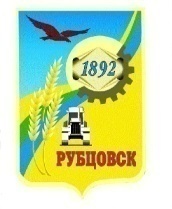 Администрация города Рубцовска Алтайского края. Рубцовск, пр. Ленина, 130телефон 8(38557)96-401, т/факс 8(38557)96-423,   E-mail: office@rubtsovsk.orgсайт: rubtsovsk.orgОКПО 04018528, ОГРН 1022200813656ИНН 2209011079, КПП 220901001ПРОТОКОЛ № 1рассмотрения заявок на участие в аукционе по продаже права на заключение договоров аренды земельных участков, назначенного на 04.07.201902 июля 2019    10.00  (время местное)        г. Рубцовск, пер. Бульварный, 25  каб.51   Состав комиссии: состав комиссии по проведению торгов (конкурсов, аукционов) по продаже земельных участков, права на заключение договоров аренды земельных участков определен распоряжением Администрации города Рубцовска Алтайского края от 20.11.2017 № 538-р. В состав комиссии входит 14 человек. Присутствует _8_ членов комиссии.   Кворум имеется.      	Повестка дня:     Рассмотрение заявок и документов претендентов, факта поступления задатков, признание претендентов участниками аукциона.СЛУШАЛИ представителя организатора торгов  Колупаева А.Н.: поступили заявки, копии платежных документов для участия в аукционе по продаже права на заключение договоров аренды земельных участков отдельными лотами:Лот № 1 (ул.Пролетарская, участок 401А/1)Лот № 2 (ул.Пролетарская, участок 401А/2)Лот № 3 (ул.Пролетарская, участок 401А/3)Лот № 4 (ул.Пролетарская, участок 401А/4)Лот № 5 (ул.Пролетарская, участок 401А/5)Лот № 6 (ул.Пролетарская, участок 401А/6)Лот № 7 (ул.Пролетарская, участок 401А/7)Лот № 8 (ул.Пролетарская, участок 401А/8)Лот № 9 (ул.Пролетарская, участок 401А/9)Лот № 10 (ул.Пролетарская, участок 401А/10)РЕШИЛИ:1. Документы, представленные претендентом для участия в открытом аукционе, представлены в полном объеме и отвечают требованиям п.1 ст.39.12 Земельного кодекса Российской Федерации.2. В связи с тем, что не подано ни одной заявки на участие в аукционе и на основании п.14 ст.39.12 Земельного Кодекса РФ, аукцион по Лоту № 2 (ул.Пролетарская, участок 401А/2), Лоту № 3 (ул.Пролетарская, участок 401А/3), Лоту № 4 (ул.Пролетарская, участок 401А/4), Лоту № 5 (ул.Пролетарская, участок 401А/5), Лоту № 6 (ул.Пролетарская, участок 401А/6), Лоту № 7 (ул.Пролетарская, участок 401А/7), Лоту № 8 (ул.Пролетарская, участок 401А/8), Лоту № 9 (ул.Пролетарская, участок 401А/9), Лоту № 10 (ул.Пролетарская, участок 401А/10), признать несостоявшимися. 3. В связи с тем, что подана только одна заявка на участие в аукционе и на основании п.14 ст.39.12 Земельного Кодекса РФ, аукцион по Лоту № 1 (ул.Пролетарская, участок 401А/1), признать несостоявшимся. Предложить единственному участнику аукциона по Лоту № 1 (ул.Пролетарская, участок 401А/1) Кубрак Анастасии Олеговне  не ранее 10 дней со дня размещения информации о результатах торгов на официальном сайте заключить договор аренды земельного участка по начальной цене и на условиях информационного сообщения о проведении аукциона в сумме  1 200 (одна тысяча двести) рублей.Протокол рассмотрения заявок на участие в открытом аукционе по продаже права на  заключение  договоров аренды  земельных  участков, подписан всеми присутствующими на заседании членами комиссии и будет размещен на официальном  сайте torgi.gov.ru, а также на сайте Администрации города Рубцовска:  http://rubtsovsk.org/.№п/п                ПретендентыДата и время приема заявкиСумма задатка, (руб)1Кубрак Анастасия Олеговна19.06.2019, 09 ч 15мин240,00№п/п                ПретендентыДата и время приема заявкиСумма задатка, (руб)1Заявок нет--№п/п                ПретендентыДата и время приема заявкиСумма задатка, (руб)1Заявок нет--№п/п                ПретендентыДата и время приема заявкиСумма задатка, (руб)1Заявок нет--№п/п                ПретендентыДата и время приема заявкиСумма задатка, (руб)1Заявок нет--№п/п                ПретендентыДата и время приема заявкиСумма задатка, (руб)1Заявок нет--№п/п                ПретендентыДата и время приема заявкиСумма задатка, (руб)1Заявок нет--№п/п                ПретендентыДата и время приема заявкиСумма задатка, (руб)1Заявок нет--№п/п                ПретендентыДата и время приема заявкиСумма задатка, (руб)1Заявок нет--№п/п                ПретендентыДата и время приема заявкиСумма задатка, (руб)1Заявок нет--